Bogotá, marzo de 2024SeñoresASAMBLEA GENERAL ORDINARIA ACISCiudadPor medio de la presente confiero poder amplio y suficiente al Ingeniero  	Para que me represente en la Asamblea General OrdinariaA celebrarse el 21 de Marzo de 2023.Cordialmente,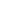 NOMBRE	Carné No.